DESERT/MOUNTAIN SPECIAL EDUCATION LOCAL PLAN AREA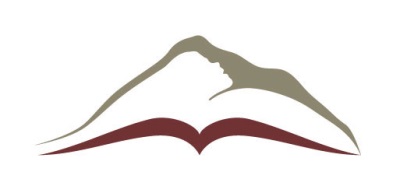 DESERT/MOUNTAIN CHARTER SPECIAL EDUCATION LOCAL PLAN AREA17800 HIGHWAY 18 • APPLE VALLEY, CA  92307(760) 552-6700 • (760) 242-5363 FAXSCIA Review of BIPDESERT/MOUNTAIN SPECIAL EDUCATION LOCAL PLAN AREADESERT/MOUNTAIN CHARTER SPECIAL EDUCATION LOCAL PLAN AREA17800 HIGHWAY 18 • APPLE VALLEY, CA  92307(760) 552-6700 • (760) 242-5363 FAXSCIA Review of BIPDESERT/MOUNTAIN SPECIAL EDUCATION LOCAL PLAN AREADESERT/MOUNTAIN CHARTER SPECIAL EDUCATION LOCAL PLAN AREA17800 HIGHWAY 18 • APPLE VALLEY, CA  92307(760) 552-6700 • (760) 242-5363 FAXSCIA Review of BIPDESERT/MOUNTAIN SPECIAL EDUCATION LOCAL PLAN AREADESERT/MOUNTAIN CHARTER SPECIAL EDUCATION LOCAL PLAN AREA17800 HIGHWAY 18 • APPLE VALLEY, CA  92307(760) 552-6700 • (760) 242-5363 FAXSCIA Review of BIPDESERT/MOUNTAIN SPECIAL EDUCATION LOCAL PLAN AREADESERT/MOUNTAIN CHARTER SPECIAL EDUCATION LOCAL PLAN AREA17800 HIGHWAY 18 • APPLE VALLEY, CA  92307(760) 552-6700 • (760) 242-5363 FAXSCIA Review of BIPDESERT/MOUNTAIN SPECIAL EDUCATION LOCAL PLAN AREADESERT/MOUNTAIN CHARTER SPECIAL EDUCATION LOCAL PLAN AREA17800 HIGHWAY 18 • APPLE VALLEY, CA  92307(760) 552-6700 • (760) 242-5363 FAXSCIA Review of BIPDESERT/MOUNTAIN SPECIAL EDUCATION LOCAL PLAN AREADESERT/MOUNTAIN CHARTER SPECIAL EDUCATION LOCAL PLAN AREA17800 HIGHWAY 18 • APPLE VALLEY, CA  92307(760) 552-6700 • (760) 242-5363 FAXSCIA Review of BIPDESERT/MOUNTAIN SPECIAL EDUCATION LOCAL PLAN AREADESERT/MOUNTAIN CHARTER SPECIAL EDUCATION LOCAL PLAN AREA17800 HIGHWAY 18 • APPLE VALLEY, CA  92307(760) 552-6700 • (760) 242-5363 FAXSCIA Review of BIPDESERT/MOUNTAIN SPECIAL EDUCATION LOCAL PLAN AREADESERT/MOUNTAIN CHARTER SPECIAL EDUCATION LOCAL PLAN AREA17800 HIGHWAY 18 • APPLE VALLEY, CA  92307(760) 552-6700 • (760) 242-5363 FAXSCIA Review of BIPDESERT/MOUNTAIN SPECIAL EDUCATION LOCAL PLAN AREADESERT/MOUNTAIN CHARTER SPECIAL EDUCATION LOCAL PLAN AREA17800 HIGHWAY 18 • APPLE VALLEY, CA  92307(760) 552-6700 • (760) 242-5363 FAXSCIA Review of BIPDESERT/MOUNTAIN SPECIAL EDUCATION LOCAL PLAN AREADESERT/MOUNTAIN CHARTER SPECIAL EDUCATION LOCAL PLAN AREA17800 HIGHWAY 18 • APPLE VALLEY, CA  92307(760) 552-6700 • (760) 242-5363 FAXSCIA Review of BIPDESERT/MOUNTAIN SPECIAL EDUCATION LOCAL PLAN AREADESERT/MOUNTAIN CHARTER SPECIAL EDUCATION LOCAL PLAN AREA17800 HIGHWAY 18 • APPLE VALLEY, CA  92307(760) 552-6700 • (760) 242-5363 FAXSCIA Review of BIPDESERT/MOUNTAIN SPECIAL EDUCATION LOCAL PLAN AREADESERT/MOUNTAIN CHARTER SPECIAL EDUCATION LOCAL PLAN AREA17800 HIGHWAY 18 • APPLE VALLEY, CA  92307(760) 552-6700 • (760) 242-5363 FAXSCIA Review of BIPDESERT/MOUNTAIN SPECIAL EDUCATION LOCAL PLAN AREADESERT/MOUNTAIN CHARTER SPECIAL EDUCATION LOCAL PLAN AREA17800 HIGHWAY 18 • APPLE VALLEY, CA  92307(760) 552-6700 • (760) 242-5363 FAXSCIA Review of BIPDESERT/MOUNTAIN SPECIAL EDUCATION LOCAL PLAN AREADESERT/MOUNTAIN CHARTER SPECIAL EDUCATION LOCAL PLAN AREA17800 HIGHWAY 18 • APPLE VALLEY, CA  92307(760) 552-6700 • (760) 242-5363 FAXSCIA Review of BIPDESERT/MOUNTAIN SPECIAL EDUCATION LOCAL PLAN AREADESERT/MOUNTAIN CHARTER SPECIAL EDUCATION LOCAL PLAN AREA17800 HIGHWAY 18 • APPLE VALLEY, CA  92307(760) 552-6700 • (760) 242-5363 FAXSCIA Review of BIPDESERT/MOUNTAIN SPECIAL EDUCATION LOCAL PLAN AREADESERT/MOUNTAIN CHARTER SPECIAL EDUCATION LOCAL PLAN AREA17800 HIGHWAY 18 • APPLE VALLEY, CA  92307(760) 552-6700 • (760) 242-5363 FAXSCIA Review of BIPDESERT/MOUNTAIN SPECIAL EDUCATION LOCAL PLAN AREADESERT/MOUNTAIN CHARTER SPECIAL EDUCATION LOCAL PLAN AREA17800 HIGHWAY 18 • APPLE VALLEY, CA  92307(760) 552-6700 • (760) 242-5363 FAXSCIA Review of BIPDESERT/MOUNTAIN SPECIAL EDUCATION LOCAL PLAN AREADESERT/MOUNTAIN CHARTER SPECIAL EDUCATION LOCAL PLAN AREA17800 HIGHWAY 18 • APPLE VALLEY, CA  92307(760) 552-6700 • (760) 242-5363 FAXSCIA Review of BIPDESERT/MOUNTAIN SPECIAL EDUCATION LOCAL PLAN AREADESERT/MOUNTAIN CHARTER SPECIAL EDUCATION LOCAL PLAN AREA17800 HIGHWAY 18 • APPLE VALLEY, CA  92307(760) 552-6700 • (760) 242-5363 FAXSCIA Review of BIPDESERT/MOUNTAIN SPECIAL EDUCATION LOCAL PLAN AREADESERT/MOUNTAIN CHARTER SPECIAL EDUCATION LOCAL PLAN AREA17800 HIGHWAY 18 • APPLE VALLEY, CA  92307(760) 552-6700 • (760) 242-5363 FAXSCIA Review of BIPDESERT/MOUNTAIN SPECIAL EDUCATION LOCAL PLAN AREADESERT/MOUNTAIN CHARTER SPECIAL EDUCATION LOCAL PLAN AREA17800 HIGHWAY 18 • APPLE VALLEY, CA  92307(760) 552-6700 • (760) 242-5363 FAXSCIA Review of BIPDESERT/MOUNTAIN SPECIAL EDUCATION LOCAL PLAN AREADESERT/MOUNTAIN CHARTER SPECIAL EDUCATION LOCAL PLAN AREA17800 HIGHWAY 18 • APPLE VALLEY, CA  92307(760) 552-6700 • (760) 242-5363 FAXSCIA Review of BIPDESERT/MOUNTAIN SPECIAL EDUCATION LOCAL PLAN AREADESERT/MOUNTAIN CHARTER SPECIAL EDUCATION LOCAL PLAN AREA17800 HIGHWAY 18 • APPLE VALLEY, CA  92307(760) 552-6700 • (760) 242-5363 FAXSCIA Review of BIPDESERT/MOUNTAIN SPECIAL EDUCATION LOCAL PLAN AREADESERT/MOUNTAIN CHARTER SPECIAL EDUCATION LOCAL PLAN AREA17800 HIGHWAY 18 • APPLE VALLEY, CA  92307(760) 552-6700 • (760) 242-5363 FAXSCIA Review of BIPDESERT/MOUNTAIN SPECIAL EDUCATION LOCAL PLAN AREADESERT/MOUNTAIN CHARTER SPECIAL EDUCATION LOCAL PLAN AREA17800 HIGHWAY 18 • APPLE VALLEY, CA  92307(760) 552-6700 • (760) 242-5363 FAXSCIA Review of BIPDESERT/MOUNTAIN SPECIAL EDUCATION LOCAL PLAN AREADESERT/MOUNTAIN CHARTER SPECIAL EDUCATION LOCAL PLAN AREA17800 HIGHWAY 18 • APPLE VALLEY, CA  92307(760) 552-6700 • (760) 242-5363 FAXSCIA Review of BIPSTUDENT INFORMATIONSTUDENT INFORMATIONSTUDENT INFORMATIONSTUDENT INFORMATIONSTUDENT INFORMATIONSTUDENT INFORMATIONSTUDENT INFORMATIONSTUDENT INFORMATIONSTUDENT INFORMATIONSTUDENT INFORMATIONSTUDENT INFORMATIONSTUDENT INFORMATIONSTUDENT INFORMATIONSTUDENT INFORMATIONSTUDENT INFORMATIONSTUDENT INFORMATIONSTUDENT INFORMATIONSTUDENT INFORMATIONSTUDENT INFORMATIONSTUDENT INFORMATIONSTUDENT INFORMATIONSTUDENT INFORMATIONSTUDENT INFORMATIONSTUDENT INFORMATIONSTUDENT INFORMATIONSTUDENT INFORMATIONSTUDENT INFORMATIONStudent Name:Student Name:Student Name:Student Name:Student Name:Date of Birth:Date of Birth:Date of Birth:Age:Age:Disability:Disability:Grade:Grade:Grade:Gender: Male    Male    Male    Female Female FemaleSchool Site:School Site:School Site:Program/Placement:Program/Placement:Program/Placement:Program/Placement:Program/Placement:General Education Teacher:General Education Teacher:General Education Teacher:General Education Teacher:General Education Teacher:General Education Teacher:General Education Teacher:General Education Teacher:General Education Teacher:General Education Teacher:Contact Phone:Contact Phone:Contact Phone:Contact Phone:Contact Phone:Special Education Teacher:Special Education Teacher:Special Education Teacher:Special Education Teacher:Special Education Teacher:Special Education Teacher:Special Education Teacher:Special Education Teacher:Special Education Teacher:Special Education Teacher:Contact Phone:Contact Phone:Contact Phone:Contact Phone:Contact Phone:Behavior Case Manager:Behavior Case Manager:Behavior Case Manager:Behavior Case Manager:Behavior Case Manager:Behavior Case Manager:Behavior Case Manager:Behavior Case Manager:Contact Phone:Contact Phone:Contact Phone:Contact Phone:Contact Phone:DIRECTIONS: The following information to be completed by the school site staff. Initial and date as items are completed.DIRECTIONS: The following information to be completed by the school site staff. Initial and date as items are completed.DIRECTIONS: The following information to be completed by the school site staff. Initial and date as items are completed.DIRECTIONS: The following information to be completed by the school site staff. Initial and date as items are completed.DIRECTIONS: The following information to be completed by the school site staff. Initial and date as items are completed.DIRECTIONS: The following information to be completed by the school site staff. Initial and date as items are completed.DIRECTIONS: The following information to be completed by the school site staff. Initial and date as items are completed.DIRECTIONS: The following information to be completed by the school site staff. Initial and date as items are completed.DIRECTIONS: The following information to be completed by the school site staff. Initial and date as items are completed.DIRECTIONS: The following information to be completed by the school site staff. Initial and date as items are completed.DIRECTIONS: The following information to be completed by the school site staff. Initial and date as items are completed.DIRECTIONS: The following information to be completed by the school site staff. Initial and date as items are completed.DIRECTIONS: The following information to be completed by the school site staff. Initial and date as items are completed.DIRECTIONS: The following information to be completed by the school site staff. Initial and date as items are completed.DIRECTIONS: The following information to be completed by the school site staff. Initial and date as items are completed.DIRECTIONS: The following information to be completed by the school site staff. Initial and date as items are completed.DIRECTIONS: The following information to be completed by the school site staff. Initial and date as items are completed.DIRECTIONS: The following information to be completed by the school site staff. Initial and date as items are completed.DIRECTIONS: The following information to be completed by the school site staff. Initial and date as items are completed.DIRECTIONS: The following information to be completed by the school site staff. Initial and date as items are completed.DIRECTIONS: The following information to be completed by the school site staff. Initial and date as items are completed.DIRECTIONS: The following information to be completed by the school site staff. Initial and date as items are completed.DIRECTIONS: The following information to be completed by the school site staff. Initial and date as items are completed.DIRECTIONS: The following information to be completed by the school site staff. Initial and date as items are completed.DIRECTIONS: The following information to be completed by the school site staff. Initial and date as items are completed.DIRECTIONS: The following information to be completed by the school site staff. Initial and date as items are completed.DIRECTIONS: The following information to be completed by the school site staff. Initial and date as items are completed.What are the targeted behaviors in the Behavioral Intervention Plan (BIP)?      What are the targeted behaviors in the Behavioral Intervention Plan (BIP)?      What are the targeted behaviors in the Behavioral Intervention Plan (BIP)?      What are the targeted behaviors in the Behavioral Intervention Plan (BIP)?      What are the targeted behaviors in the Behavioral Intervention Plan (BIP)?      What are the targeted behaviors in the Behavioral Intervention Plan (BIP)?      What are the targeted behaviors in the Behavioral Intervention Plan (BIP)?      What are the targeted behaviors in the Behavioral Intervention Plan (BIP)?      What are the targeted behaviors in the Behavioral Intervention Plan (BIP)?      What are the targeted behaviors in the Behavioral Intervention Plan (BIP)?      What are the targeted behaviors in the Behavioral Intervention Plan (BIP)?      What are the targeted behaviors in the Behavioral Intervention Plan (BIP)?      What are the targeted behaviors in the Behavioral Intervention Plan (BIP)?      What are the targeted behaviors in the Behavioral Intervention Plan (BIP)?      What are the targeted behaviors in the Behavioral Intervention Plan (BIP)?      What are the targeted behaviors in the Behavioral Intervention Plan (BIP)?      What are the targeted behaviors in the Behavioral Intervention Plan (BIP)?      What are the targeted behaviors in the Behavioral Intervention Plan (BIP)?      What are the targeted behaviors in the Behavioral Intervention Plan (BIP)?      What are the targeted behaviors in the Behavioral Intervention Plan (BIP)?      What are the targeted behaviors in the Behavioral Intervention Plan (BIP)?      What are the targeted behaviors in the Behavioral Intervention Plan (BIP)?      What are the targeted behaviors in the Behavioral Intervention Plan (BIP)?      What are the targeted behaviors in the Behavioral Intervention Plan (BIP)?      What are the targeted behaviors in the Behavioral Intervention Plan (BIP)?      What are the targeted behaviors in the Behavioral Intervention Plan (BIP)?      What are the targeted behaviors in the Behavioral Intervention Plan (BIP)?      YesYesNoNoThe request for SCIA is related to the identified targeted behaviors in the BIP.The request for SCIA is related to the identified targeted behaviors in the BIP.The request for SCIA is related to the identified targeted behaviors in the BIP.The request for SCIA is related to the identified targeted behaviors in the BIP.The request for SCIA is related to the identified targeted behaviors in the BIP.The request for SCIA is related to the identified targeted behaviors in the BIP.The request for SCIA is related to the identified targeted behaviors in the BIP.The request for SCIA is related to the identified targeted behaviors in the BIP.The request for SCIA is related to the identified targeted behaviors in the BIP.The request for SCIA is related to the identified targeted behaviors in the BIP.The request for SCIA is related to the identified targeted behaviors in the BIP.The request for SCIA is related to the identified targeted behaviors in the BIP.The request for SCIA is related to the identified targeted behaviors in the BIP.The request for SCIA is related to the identified targeted behaviors in the BIP.The request for SCIA is related to the identified targeted behaviors in the BIP.YesYesNoNoAll interventions are developmentally appropriate for the student.All interventions are developmentally appropriate for the student.All interventions are developmentally appropriate for the student.All interventions are developmentally appropriate for the student.All interventions are developmentally appropriate for the student.All interventions are developmentally appropriate for the student.All interventions are developmentally appropriate for the student.All interventions are developmentally appropriate for the student.All interventions are developmentally appropriate for the student.All interventions are developmentally appropriate for the student.All interventions are developmentally appropriate for the student.All interventions are developmentally appropriate for the student.All interventions are developmentally appropriate for the student.All interventions are developmentally appropriate for the student.All interventions are developmentally appropriate for the student.YesYesNoNoBIP is written with enough clarity and detail for any new staff to understand and implement.BIP is written with enough clarity and detail for any new staff to understand and implement.BIP is written with enough clarity and detail for any new staff to understand and implement.BIP is written with enough clarity and detail for any new staff to understand and implement.BIP is written with enough clarity and detail for any new staff to understand and implement.BIP is written with enough clarity and detail for any new staff to understand and implement.BIP is written with enough clarity and detail for any new staff to understand and implement.BIP is written with enough clarity and detail for any new staff to understand and implement.BIP is written with enough clarity and detail for any new staff to understand and implement.BIP is written with enough clarity and detail for any new staff to understand and implement.BIP is written with enough clarity and detail for any new staff to understand and implement.BIP is written with enough clarity and detail for any new staff to understand and implement.BIP is written with enough clarity and detail for any new staff to understand and implement.BIP is written with enough clarity and detail for any new staff to understand and implement.BIP is written with enough clarity and detail for any new staff to understand and implement.YesYesNoNoAll implementers have a copy of the plan.All implementers have a copy of the plan.All implementers have a copy of the plan.All implementers have a copy of the plan.All implementers have a copy of the plan.All implementers have a copy of the plan.All implementers have a copy of the plan.All implementers have a copy of the plan.All implementers have a copy of the plan.All implementers have a copy of the plan.All implementers have a copy of the plan.All implementers have a copy of the plan.All implementers have a copy of the plan.All implementers have a copy of the plan.All implementers have a copy of the plan.YesYesNoNoThe BIP is being fully implemented.The BIP is being fully implemented.The BIP is being fully implemented.The BIP is being fully implemented.The BIP is being fully implemented.The BIP is being fully implemented.The BIP is being fully implemented.The BIP is being fully implemented.The BIP is being fully implemented.The BIP is being fully implemented.The BIP is being fully implemented.The BIP is being fully implemented.The BIP is being fully implemented.The BIP is being fully implemented.The BIP is being fully implemented.YesYesNoNoAll implementers understand and/or have training in the strategies contained in the plan.All implementers understand and/or have training in the strategies contained in the plan.All implementers understand and/or have training in the strategies contained in the plan.All implementers understand and/or have training in the strategies contained in the plan.All implementers understand and/or have training in the strategies contained in the plan.All implementers understand and/or have training in the strategies contained in the plan.All implementers understand and/or have training in the strategies contained in the plan.All implementers understand and/or have training in the strategies contained in the plan.All implementers understand and/or have training in the strategies contained in the plan.All implementers understand and/or have training in the strategies contained in the plan.All implementers understand and/or have training in the strategies contained in the plan.All implementers understand and/or have training in the strategies contained in the plan.All implementers understand and/or have training in the strategies contained in the plan.All implementers understand and/or have training in the strategies contained in the plan.All implementers understand and/or have training in the strategies contained in the plan.YesYesNoNoBehavior support for the plan is adequate.Behavior support for the plan is adequate.Behavior support for the plan is adequate.Behavior support for the plan is adequate.Behavior support for the plan is adequate.Behavior support for the plan is adequate.Behavior support for the plan is adequate.Behavior support for the plan is adequate.Behavior support for the plan is adequate.Behavior support for the plan is adequate.Behavior support for the plan is adequate.Behavior support for the plan is adequate.Behavior support for the plan is adequate.Behavior support for the plan is adequate.Behavior support for the plan is adequate.The student is making progress in the targeted behaviors. Indicate supporting evidence (e.g., grades, rate of homework completion, duration of on-task behavior, frequency and quality of social interactions).      The student is making progress in the targeted behaviors. Indicate supporting evidence (e.g., grades, rate of homework completion, duration of on-task behavior, frequency and quality of social interactions).      The student is making progress in the targeted behaviors. Indicate supporting evidence (e.g., grades, rate of homework completion, duration of on-task behavior, frequency and quality of social interactions).      The student is making progress in the targeted behaviors. Indicate supporting evidence (e.g., grades, rate of homework completion, duration of on-task behavior, frequency and quality of social interactions).      The student is making progress in the targeted behaviors. Indicate supporting evidence (e.g., grades, rate of homework completion, duration of on-task behavior, frequency and quality of social interactions).      The student is making progress in the targeted behaviors. Indicate supporting evidence (e.g., grades, rate of homework completion, duration of on-task behavior, frequency and quality of social interactions).      The student is making progress in the targeted behaviors. Indicate supporting evidence (e.g., grades, rate of homework completion, duration of on-task behavior, frequency and quality of social interactions).      The student is making progress in the targeted behaviors. Indicate supporting evidence (e.g., grades, rate of homework completion, duration of on-task behavior, frequency and quality of social interactions).      The student is making progress in the targeted behaviors. Indicate supporting evidence (e.g., grades, rate of homework completion, duration of on-task behavior, frequency and quality of social interactions).      The student is making progress in the targeted behaviors. Indicate supporting evidence (e.g., grades, rate of homework completion, duration of on-task behavior, frequency and quality of social interactions).      The student is making progress in the targeted behaviors. Indicate supporting evidence (e.g., grades, rate of homework completion, duration of on-task behavior, frequency and quality of social interactions).      The student is making progress in the targeted behaviors. Indicate supporting evidence (e.g., grades, rate of homework completion, duration of on-task behavior, frequency and quality of social interactions).      The student is making progress in the targeted behaviors. Indicate supporting evidence (e.g., grades, rate of homework completion, duration of on-task behavior, frequency and quality of social interactions).      The student is making progress in the targeted behaviors. Indicate supporting evidence (e.g., grades, rate of homework completion, duration of on-task behavior, frequency and quality of social interactions).      The student is making progress in the targeted behaviors. Indicate supporting evidence (e.g., grades, rate of homework completion, duration of on-task behavior, frequency and quality of social interactions).      The student is making progress in the targeted behaviors. Indicate supporting evidence (e.g., grades, rate of homework completion, duration of on-task behavior, frequency and quality of social interactions).      The student is making progress in the targeted behaviors. Indicate supporting evidence (e.g., grades, rate of homework completion, duration of on-task behavior, frequency and quality of social interactions).      The student is making progress in the targeted behaviors. Indicate supporting evidence (e.g., grades, rate of homework completion, duration of on-task behavior, frequency and quality of social interactions).      The student is making progress in the targeted behaviors. Indicate supporting evidence (e.g., grades, rate of homework completion, duration of on-task behavior, frequency and quality of social interactions).      The student is making progress in the targeted behaviors. Indicate supporting evidence (e.g., grades, rate of homework completion, duration of on-task behavior, frequency and quality of social interactions).      The student is making progress in the targeted behaviors. Indicate supporting evidence (e.g., grades, rate of homework completion, duration of on-task behavior, frequency and quality of social interactions).      The student is making progress in the targeted behaviors. Indicate supporting evidence (e.g., grades, rate of homework completion, duration of on-task behavior, frequency and quality of social interactions).      The student is making progress in the targeted behaviors. Indicate supporting evidence (e.g., grades, rate of homework completion, duration of on-task behavior, frequency and quality of social interactions).      The student is making progress in the targeted behaviors. Indicate supporting evidence (e.g., grades, rate of homework completion, duration of on-task behavior, frequency and quality of social interactions).      The student is making progress in the targeted behaviors. Indicate supporting evidence (e.g., grades, rate of homework completion, duration of on-task behavior, frequency and quality of social interactions).      Actions:Actions:Actions:Actions:Actions:Actions:Actions:Actions:Actions:Actions:Actions:Actions:Actions:Actions:Actions:Actions:Actions:Actions:Actions:Actions:Actions:Actions:Actions:Actions:Actions:Actions:BIP is appropriate, and no modifications are neededBIP is appropriate, and no modifications are neededBIP is appropriate, and no modifications are neededBIP is appropriate, and no modifications are neededBIP is appropriate, and no modifications are neededBIP is appropriate, and no modifications are neededBIP is appropriate, and no modifications are neededBIP is appropriate, and no modifications are neededBIP is appropriate, and no modifications are neededBIP is appropriate, and no modifications are neededBIP is appropriate, and no modifications are neededBIP is appropriate, and no modifications are neededBIP is appropriate, and no modifications are neededBIP is appropriate, and no modifications are neededBIP is appropriate, and no modifications are neededBIP is appropriate, and no modifications are neededBIP is appropriate, and no modifications are neededBIP is appropriate, and no modifications are neededBIP is appropriate, and no modifications are neededBIP is appropriate, and no modifications are neededBIP is appropriate, and no modifications are neededBIP is appropriate, and no modifications are neededRevise BIPRevise BIPRevise BIPRevise BIPRevise BIPRevise BIPRevise BIPRevise BIPRevise BIPRevise BIPRevise BIPRevise BIPRevise BIPRevise BIPRevise BIPRevise BIPRevise BIPRevise BIPRevise BIPRevise BIPRevise BIPRevise BIPDevelop BIPDevelop BIPDevelop BIPDevelop BIPDevelop BIPDevelop BIPDevelop BIPDevelop BIPDevelop BIPDevelop BIPDevelop BIPDevelop BIPDevelop BIPDevelop BIPDevelop BIPDevelop BIPDevelop BIPDevelop BIPDevelop BIPDevelop BIPDevelop BIPDevelop BIPAdditional staff training needed. Describe:Additional staff training needed. Describe:Additional staff training needed. Describe:Additional staff training needed. Describe:Additional staff training needed. Describe:Additional staff training needed. Describe:Additional staff training needed. Describe:Additional staff training needed. Describe:Other:Other:Other:Comments:      Comments:      Comments:      Comments:      Comments:      Comments:      Comments:      Comments:      Comments:      Comments:      Comments:      Comments:      Comments:      Comments:      Comments:      Comments:      Comments:      Comments:      Comments:      Comments:      Comments:      Comments:      Comments:      Comments:      Comments:      Comments:      Comments:      